Publicado en  el 10/11/2016 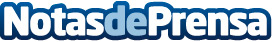 Todos los detalles de la nueva ley de AutónomosEl Partido Popular, ya ejerciendo sus funciones como nuevo gobierno, y Ciudadanos han pactado como primera ley de esta legislatura una nueva Ley de Autónomos. Esta nueva ley es la primera iniciativa que Ciudadanos defiende en el CongresoDatos de contacto:Nota de prensa publicada en: https://www.notasdeprensa.es/todos-los-detalles-de-la-nueva-ley-de-autonomos_1 Categorias: Derecho Finanzas Emprendedores http://www.notasdeprensa.es